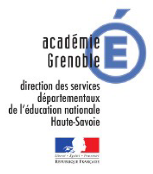 DOCUMENT A CONSERVER TOUT AU LONG DU SUIVI DE L’ACCOMPAGNEMENT DE L’ELEVE Saisine de l’enseignant ressourceDate de la demande :Nom du principal/proviseurNom de l’établissement :Nom du professeur principal :Analyse de la situationEn équipe pluridisciplinaire en date du :En réunion de suivi en date du :Demande rédigée parDemande rédigée parNOM PrénomFonctionIdentification de l’élèveNOM et prénom de l’élèveDate de naissanceContexte de la demandeLes réussites de l’élèveLes réussites de l’élèveLes obstacles aux apprentissagesLes obstacles aux apprentissagesActivités suscitant de l'intérêtActivités mettant l’élève en difficultéCompétences acquisesCompétences de base non acquisesAttitude face au travailAttitude face au travailComportement à l’égard de ses pairsComportement à l’égard de ses pairsComportement à l’égard des adultesComportement à l’égard des adultesDescriptif de la ou des situationsAides apportées dans les classes, dans l’établissement (fournir les documents)Aides apportées dans les classes, dans l’établissement (fournir les documents)Aides apportées dans les classes, dans l’établissement (fournir les documents)Aides apportées dans les classes, dans l’établissement (fournir les documents)Évolutions constatées par l’équipeAménagement  de l’espace et ou du temps☐Compte-rendu de l’équipe pluridisciplinaire et de la réunion de suivi☐Adaptations pédagogiques(précisez)☐Observations ou intervention par le personnel de soin compte-rendu☐Rencontres personnel de direction-parents☐PPRE – PAP – PAI - PPS☐Rencontres personnel de direction-parents☐Autres (préciser)☐Précision(s) sur la demande d’aide de l’enseignant ressourceContexte spécifique du parcours scolaire. Informations complémentaires sur la situation de l’élève. Quelles aides attendez-vous de l’enseignant ressource ? Avis de l’IEN ASH